Causes of the Civil War WorksheetThe Missouri Compromise of 1820 allowed ____________________ to enter the Union as a slave state.Which of the following states was NOT admitted to the Union between 1836 and 1850?ArkansasMichiganFloridaTexasTennesseeIowaWisconsinWhen California asked to be admitted to the Union, the Missouri Compromise was tested because: _________________________________________________________________.Under the Compromise of 1850, the state of ___________________ came into the Union as a free state.The South got a new law called the ____________________________________ which said that any slaves escaping from the South to freedom in the North should be returned to their masters.Most slaves who worked in the fields of the South worked from ___________________________________________________________________.__________________________________ out of 6,000,000 Southerners owned slaves.Fewer than ___________________________________ had 100 or more slavesMost slave owners only had about _____________________ slaves.By 1850 only ___________________ slaves were living in the North.In the year 1831 Nat Turner led the largest slave uprising in history.  In it more than __________________ whites died.Nat Turner hid for 6 weeks after the rebellion.  He was finally captured by _______________________.In 1790 a good field hand cost __________________.In 1860 a good field hand cost __________________.T   F   The Underground Railroad helped take slaves to the South.T   F   Frederick Douglass wrote Uncle Tom’s Cabin.T   F   Uncle Tom’s Cabin was banned in the North.The abolitionists wanted to do away with slavery.  They formed the _______________________ Society in 1833.One black woman named _________________________________ helped more than 300 slaves escape.26.  Under the Fugitive Slave Law people in the North had to __________________________________.27. Warfare broke out in “Bleeding Kansas” over ____________________________________________.28. The Dred Scott case was decided by the Supreme Court.  The Court said that __________________________________________________________________________________________________________________________________________________________________________29.  The ______________________ Act created two new states and repealed the Compromise of 1850.30.  Stephen Douglas wanted to _______________________________________________.31. Abraham Lincoln wanted _________________________________________________.32. Abraham Lincoln said, “A house divided against itself cannot stand.” What did he mean by this? 33. The main issue of the election for President in 1860 was ___________________________________.34. During the election campaign, Lincoln was in favor of ______________________________________.35. Lincoln was afraid that the slavery issue would ___________________________________________.Finish the chart below by putting in the number of electoral votes for each candidate.Read the “Secession” and “Confederacy” sections on pages 440-442.  Answer the following question.40.  Why did many Southerners feel that secession was necessary after Lincoln won the Presidency in 1860?41.  Describe one alternative to secession that the slave states could have chosen.Make a time line of the following events:Compromise of 1820Denmark Vessey's failed rebellion 1822Nat Turner's rebellion in 1831The Liberator is published 1831Compromise of 1850Uncle Tom's Cabin  published in 1852Kansas-Nebraska Act  1854Dred Scott Decision 1857The Lincoln Douglas Debates  1858John Brown's raid  1859Make a time line of the following events:Compromise of 1820Denmark Vessey's failed rebellion 1822Nat Turner's rebellion in 1831The Liberator is published 1831Compromise of 1850Uncle Tom's Cabin  published in 1852Kansas-Nebraska Act  1854Dred Scott Decision 1857The Lincoln Douglas Debates  1858John Brown's raid  1859Make a time line of the following events:Compromise of 1820Denmark Vessey's failed rebellion 1822Nat Turner's rebellion in 1831The Liberator is published 1831Compromise of 1850Uncle Tom's Cabin  published in 1852Kansas-Nebraska Act  1854Dred Scott Decision 1857The Lincoln Douglas Debates  1858John Brown's raid  1859Make a time line of the following events:Compromise of 1820Denmark Vessey's failed rebellion 1822Nat Turner's rebellion in 1831The Liberator is published 1831Compromise of 1850Uncle Tom's Cabin  published in 1852Kansas-Nebraska Act  1854Dred Scott Decision 1857The Lincoln Douglas Debates  1858John Brown's raid  1859Make a time line of the following events:Compromise of 1820Denmark Vessey's failed rebellion 1822Nat Turner's rebellion in 1831The Liberator is published 1831Compromise of 1850Uncle Tom's Cabin  published in 1852Kansas-Nebraska Act  1854Dred Scott Decision 1857The Lincoln Douglas Debates  1858John Brown's raid  1859Make a time line of the following events:Compromise of 1820Denmark Vessey's failed rebellion 1822Nat Turner's rebellion in 1831The Liberator is published 1831Compromise of 1850Uncle Tom's Cabin  published in 1852Kansas-Nebraska Act  1854Dred Scott Decision 1857The Lincoln Douglas Debates  1858John Brown's raid  1859Write the letter of the correct match on the right.Write the letter of the correct match on the right. 20.  __________ William Lloyd Garrison
 21.  __________ Box Brown
 22.  __________ Frederick Douglass
 23. __________ Harriet Tubman
 24. __________ Harriet Beecher Stowe
 25. __________ Simon Legree
 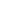 
a. wrote Uncle Tom's Cabin
b. killed Uncle Tom
c. editor of The Liberator
d. guided more than 300 people on the Underground Railroad
e. mailed himself to freedom
f. ex-slave writer and speaker
 CandidateElectoral Votes 36. Lincoln  37. Breckenridge 38. Bell 39. Douglas